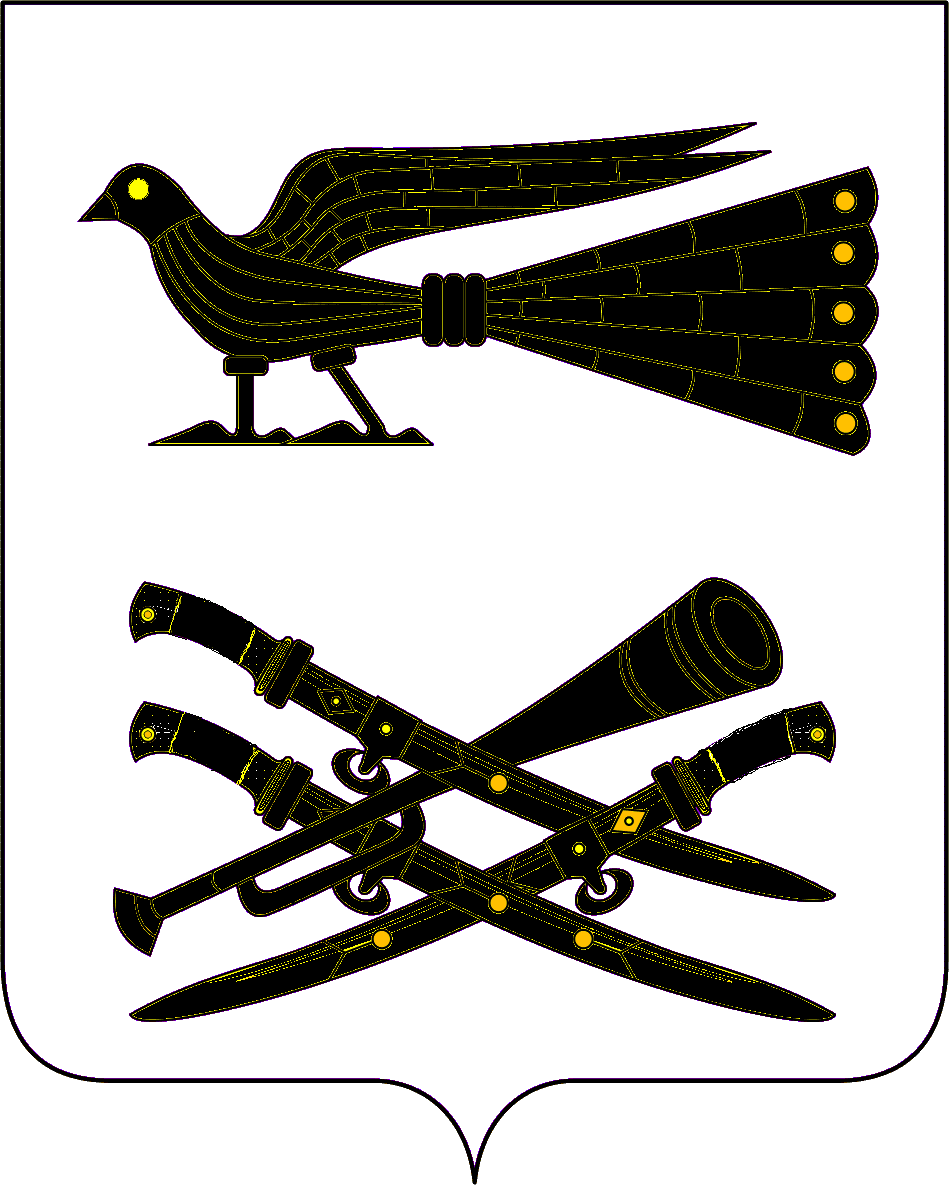 АДМИНИСТРАЦИЯ  ПРОЛЕТАРСКОГО СЕЛЬСКОГО ПОСЕЛЕНИЯКОРЕНОВСКОГО РАЙОНАПРОЕКТПОСТАНОВЛЕНИЕот  00.00.2015                                                                                                            №            хутор Бабиче-КореновскийОб утверждении  Положения о межведомственной комиссии по вопросам предотвращения, выявления и пресечения самовольного строительства на территории  Пролетарского сельского поселения Кореновского района(Срок проведения антикоррупционной экспертиза с 16 февраля по 01 марта  2015 года)В целях контроля за соблюдением градостроительной деятельности на территории Пролетарского сельского поселения Кореновский район согласно Федерального закона от 06 октября 2003 года № 131-ФЗ «Об общих принципах организации местного самоуправления в Российской Федерации», решения Совета безопасности при главе администрации Краснодарского края от 16 июля 2007 г. № 31 «О мерах по предотвращению и пресечению самовольного строительства на территории Краснодарского края», постановляю:1.  Утвердить положение о межведомственной комиссии по вопросам предотвращения, выявления и пресечения самовольного строительства на территории Пролетарского сельского поселения Кореновский район (приложение).2. Контроль за выполнением постановления возложить  на специалиста 1 категории общего отдела администрации Пролетарского сельского поселения Кореновского района Оденко М.В.3. Обнародовать настоящее постановление на информационных стендах Пролетарского сельского поселения Кореновского района, а также разместить в сети Интернет на официальном сайте администрации Пролетарского сельского поселения Кореновского района.             5.     Постановление вступает в силу после его официального обнародования.Глава Пролетарскогосельского поселения Кореновского района                                                                           О.В. Руга                                                                                              УТВЕРЖДЕНО                                                                        постановлением администрации                                                                                Пролетарского  сельского                                                                            поселения Кореновского района                                                                                 от   _____________ №  ____Положение О межведомственной комиссии по вопросам предотвращения, выявления и пресечения самовольного строительства на территории Пролетарского сельского поселения Кореновского района.1. ОБЩИЕ ПОЛОЖЕНИЯ1.1 Межведомственная комиссия  по вопросам предотвращения, выявления и пресечения самовольного строительства на территории Пролетарского сельского поселения Кореновского района (далее- межведомственная комиссия) является постоянно действующим коллегиальным органом, состоящим их представителей администрации Муниципального образования Кореновский район, заинтересованных организаций и ведомств, способствующим осуществлению политики в области земельных отношений и градостроительства на территории Пролетарского сельского поселения Кореновского района, созданным с целью разработки и осуществления комплексных мер, обеспечивающих профилактику и пресечение, выявление  самовольного строительства на территории Пролетарского сельского поселения Кореновского района. 1.2 Межведомственная комиссия организует свою работу во взаимодействии с заинтересованными органами исполнительной власти, а также с учреждениями и организациями, действующими в сфере ведения этих органов.1.3 Межведомственная комиссия в своей деятельности руководствуется Конституцией Российской Федерации, федеральными законами и иными нормативными правовыми актами  Российской Федерации, законами и иными нормативными правовыми актами Краснодарского края, настоящим Положением и Уставом администрации Пролетарского сельского поселения Кореновского района.1.4 Состав комиссии её численность, утверждается главой Пролетарского сельского поселения Кореновского района.1.5   Решения Комиссии, принятые в пределах её компетенции носят рекомендательный характер.1.6  Обжалование решений Комиссии осуществляется в соответствии с законодательством Российской Федерации.2.ОСНОВНЫЕ ЗАДАЧИ И ФУНКЦИИОсновными задачами комиссии являются:2.1 Организация мониторинга со специально уполномоченным органом муниципального земельного контроля на территории Пролетарского сельского поселения Кореновского района – Комитетом по управлению имуществом администрации МО Кореновский район.2.2 Принятие мер по выявлению и пресечению самовольного строительства на территории Пролетарского сельского поселения.2.3  Организация проверок с выездом на место с целью обследования, выявления фактов самовольного строительства на территории поселения, которые осуществляются на основании информации, поступившей от органов государственной власти, органов местного самоуправления, жалоб и заявлений от юридических и физических лиц.            2.4 Члены  межведомственной комиссии осуществляют выезд на место и проводят визуальный осмотр территории. Акты осмотра объектов с фотоотчетом, полученные в ходе осмотра, направляются на рассмотрение межведомственной комиссии.2.5 В случае выявления признаков нарушения законодательства застройщику, землепользователю или иному полномочному лицу предлагается дать письменные объяснения. А также предоставить исходно- разрешительную документацию по застройке земельного участка.2.6 Межведомственная комиссия принимает решение о наличии (отсутствии) у объекта признаков самовольной постройки, обращении в суд о признании объекта самовольной постройкой, сносе самовольно возведенных объектов и освобождении незаконно занятых под строительство земельных участков, зданий, строений и площадей согласно ст.222 Гражданского кодекса Российской Федерации, о  возможности сохранения самовольной постройки в соответствии с законодательством РФ и Краснодарского края, если сохранение постройки не нарушает права и охраняемые законом интересы юридических и физических лиц, не создает угрозу жизни и здоровью граждан, соответствует градостроительным и санитарно-гигиеническим требованиям, при условии согласования застройщиком подключения к объектам инженерной инфраструктуры, соответствия архитектурному облику Правилами землепользования Пролетарского сельского поселения Кореновского района и соблюдения требований по благоустройству территории. 2.7 Межведомственная комиссия в пределах своей компетенции запрашивает предоставление материалов (информации) от должностных лиц и органов исполнительной власти, физических и юридических лиц(независимо от форм собственности) по вопросам, выносимым на заседание межведомственной комиссии.2.8 Межведомственная Комиссия имеет право беспрепятственного доступа членов межведомственной комиссии на объект самовольного строительства или самовольно захваченную территорию в присутствии представителей правоохранительных органов.2.9 Межведомственная Комиссия имеет право требовать от физических и юридических лиц, допустивших нарушения установленного порядка проектирования, строительства и использования территорий, предоставления документации, подтверждающей право на проведение проектных и строительных работ по рассматриваемому объекту, в первую очередь, правоустанавливающих документов, подтверждающих право собственности на земельный участок, договора аренды земельного участка и в случае необходимости договора об установлении порядка пользования земельным участком, технических паспортов, кадастровых паспортов объектов или земельного участка, технического заключения лицензированной организации о несущей способности конструкций объекта и других документов, а также пояснений о причинах допущенных нарушений.3. РЕГЛАМЕНТ РАБОТЫ3.1 Состав межведомственной комиссии утверждается постановлением администрации Пролетарского сельского поселения Кореновского района3.2 Повестку дня Межведомственной комиссии формирует секретарь межведомственной комиссии по предложению председателя межведомственной комиссии, его заместителя, а также членов межведомственной комиссии.3.3 Заседания межведомственной комиссии проводятся по мере необходимости, но не реже одного раза в месяц. Время и место проведения заседаний межведомственной комиссии определяет председатель межведомственной комиссии или его заместитель.3.4 Заседание межведомственной комиссии ведет председатель, а при его отсутствии – заместитель.3.5 Заседание межведомственной комиссии считается правомочным, если на нем присутствует более половины состава членов межведомственной комиссии.3.6 Члены межведомственной комиссии и приглашенные на заседание созываются председателем межведомственной комиссии не позднее, чем за 7 дней до его проведения. Список приглашенных участников формирует секретарь межведомственной комиссии.3.7 Решения принимаются простым большинством голосов присутствующих на заседании членов межведомственной комиссии. В случае равенства голосов принимается решение, за которое проголосовал председатель межведомственной комиссии.3.8 Решения межведомственной комиссии оформляются в виде протоколов и утверждаются председателем межведомственной комиссии.3.9 Техническую работу по оформлению протоколов заседаний межведомственной комиссии осуществляет секретарь межведомственной комиссии.3.10 Протоколы заседания межведомственной комиссии оформляются в недельный срок после проведения заседания. Протоколы заседаний после соответствующего оформления и утверждения направляются членам межведомственной комиссии и заинтересованным лицам.3.11 Подлинники протоколов заседаний, материалы к ним, стенограммы, а также информация о выполнении решений межведомственной комиссии хранятся в течении трех лет.3.12  Контроль за выполнением решений межведомственной комиссии осуществляется председателем межведомственной комиссии.3.13 Комиссию возглавляет председатель комиссии- глава Пролетарского сельского поселения Кореновского района, а в его отсутствие заместитель председателя комиссии. Председатель комиссии в рамках закрепленных за ним полномочий в соответствии с настоящим положением осуществляет следующие функции:- руководит деятельностью комиссии;- определяет порядок рассмотрения вопросов;- выносит на обсуждения вопросы, касающиеся деятельности комиссии;- делегирует отдельные полномочия заместителю председателя Комиссии.3.14 Секретарь комиссии:- формирует повестку заседания комиссии по поручениям Председателя комиссии и его заместителей с учетом предложений, рекомендаций и заключений рабочей группы ( если она создана);- обеспечивает членов комиссии материалами по обсуждаемым вопросам;- ведет делопроизводство;- оповещает членов комиссии о созыве очередного заседания;- информирует членов комиссии о повестке заседания за 3 дня до его проведения;- оформляет протокол комиссии;- хранит протоколы заседаний комиссии в течении трех лет, а затем передает их на постоянное хранение в архив МО Кореновский район.4. ЗАКЛЮЧИТЕЛЬНЫЕ ПОЛОЖЕНИЯ4.1 Изменения и дополнения в настоящее Положение вносятся постановлением администрации Пролетарского сельского поселения Кореновского района.Глава Пролетарского сельского поселенияКореновского района                                                                                О.В. Руга